ÇANAKKALE ONSEKİZ MART ÜNİVERSİTESİ MÜHENDİSLİK FAKÜLTESİ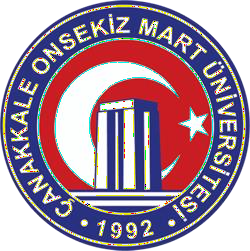 MADEN MÜHENDİSLİĞİ BÖLÜMÜ 2021/2022 AKADEMİK YILI 	STAJYER MEMNUNİYET ANKETİ	Sevgili stajyer; aşağıdaki anket ile, staj çalışmanız sonrasında staj yaptığınız kurum/kuruluş veya işyeri ile ilgili değerlendirilmelerinizin gerçekleştirilmesi amaçlamaktadır.İş hayatınızda başarılar diler, gösterdiğiniz ilgi için teşekkür ederiz.Prof. Dr. Mustafa ÇINAR Bölüm BaşkanıAşağıdaki sorularda sağ taraftaki kutuları kullanınız (1: En az, 5: En çok) STAJ YAPTIĞINIZ KURUM/KURULUŞ:Diğer görüşleriniz (varsa):